في المطبخ 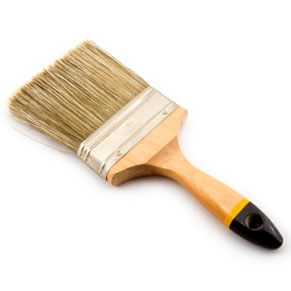  تريد الام طلاء الوجه العلوي  (السطح الخشبي) لمائدة  الاكل  بطلاء يشبه لون الخشب  (لاحظ صورة  1 )   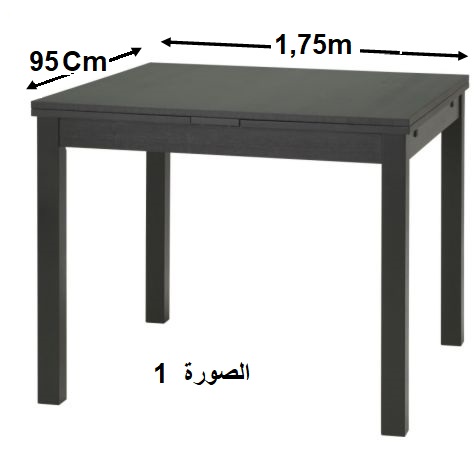 في علبة الطلاء مكتوب  " علبة واحدة لكل   "هل تكفي علبة واحدة لطلاء الوجه العلوي للطاولة  (السطح الخشبي )   ؟ بعد الطلاء  رغبت الام بتزيين الحافة الجانبية  للسطح الخشبي   للطاولة السابقة وطاولة اخرى  (لاحظ الصورة  2) سطحها الخشبي على شكل  قرص قطره   بشريط تزيين  ثمنه   15 DA    لكل قطعة حيث  طول كل قطعة من شريط التزين هو   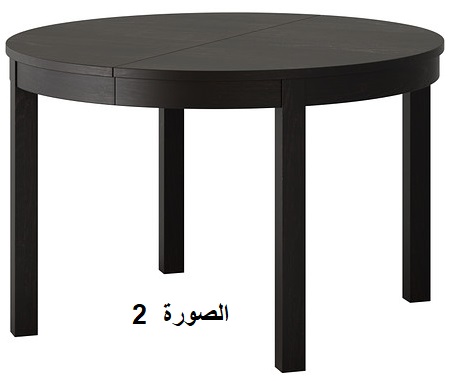 ساعد الام في  حساب ثمن تزين  الطاولتين  بالشريط ؟